New Member Coordinator 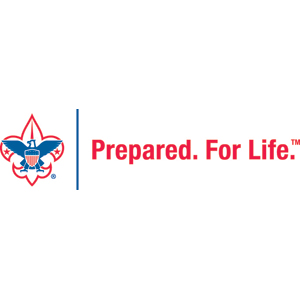 Welcome Course InstructionsLogin to my.scouting using or establishing your username and password.Click on the BSA Learn Center graphic.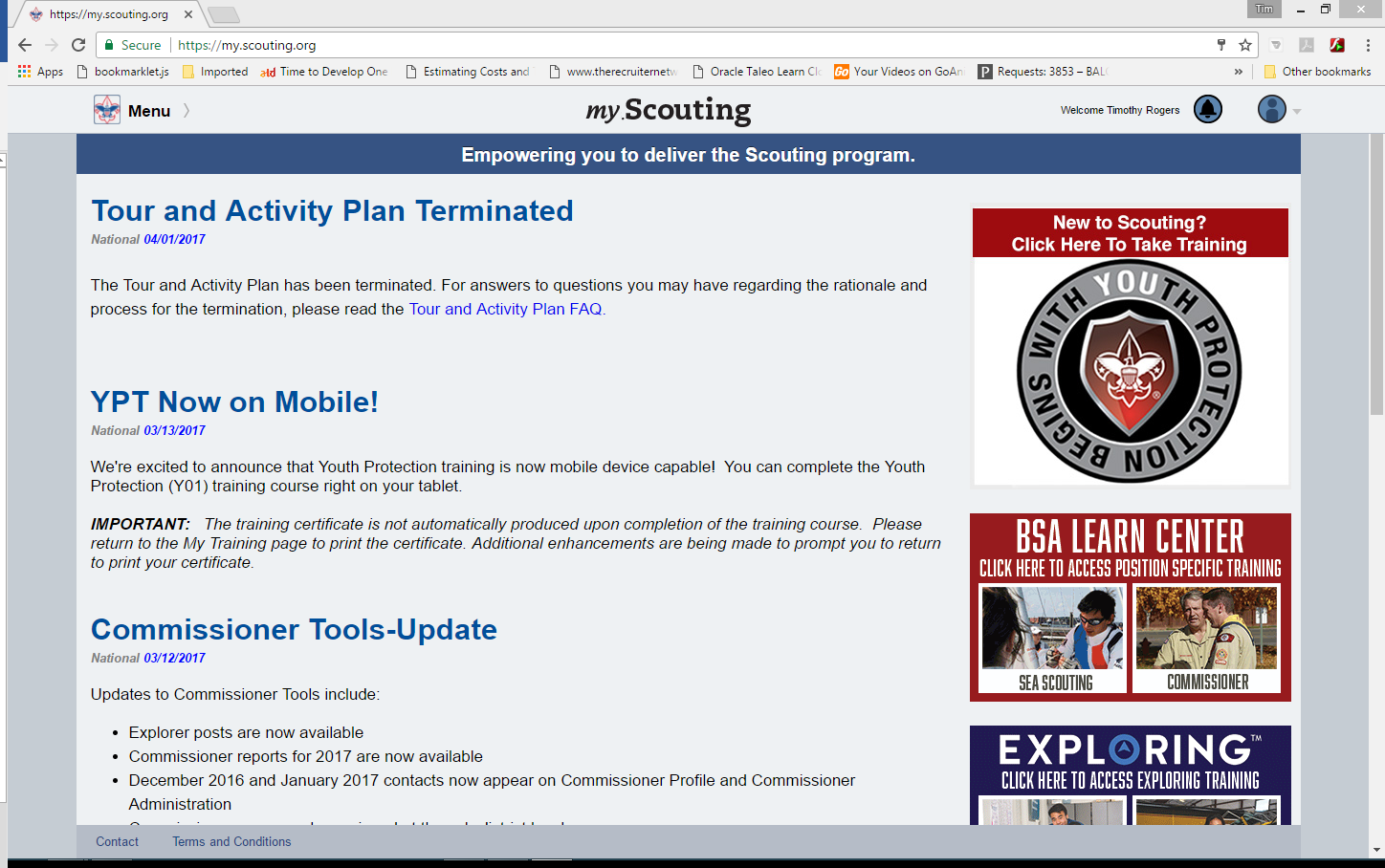 Click on New Member Coordinator under the Program Specific Training.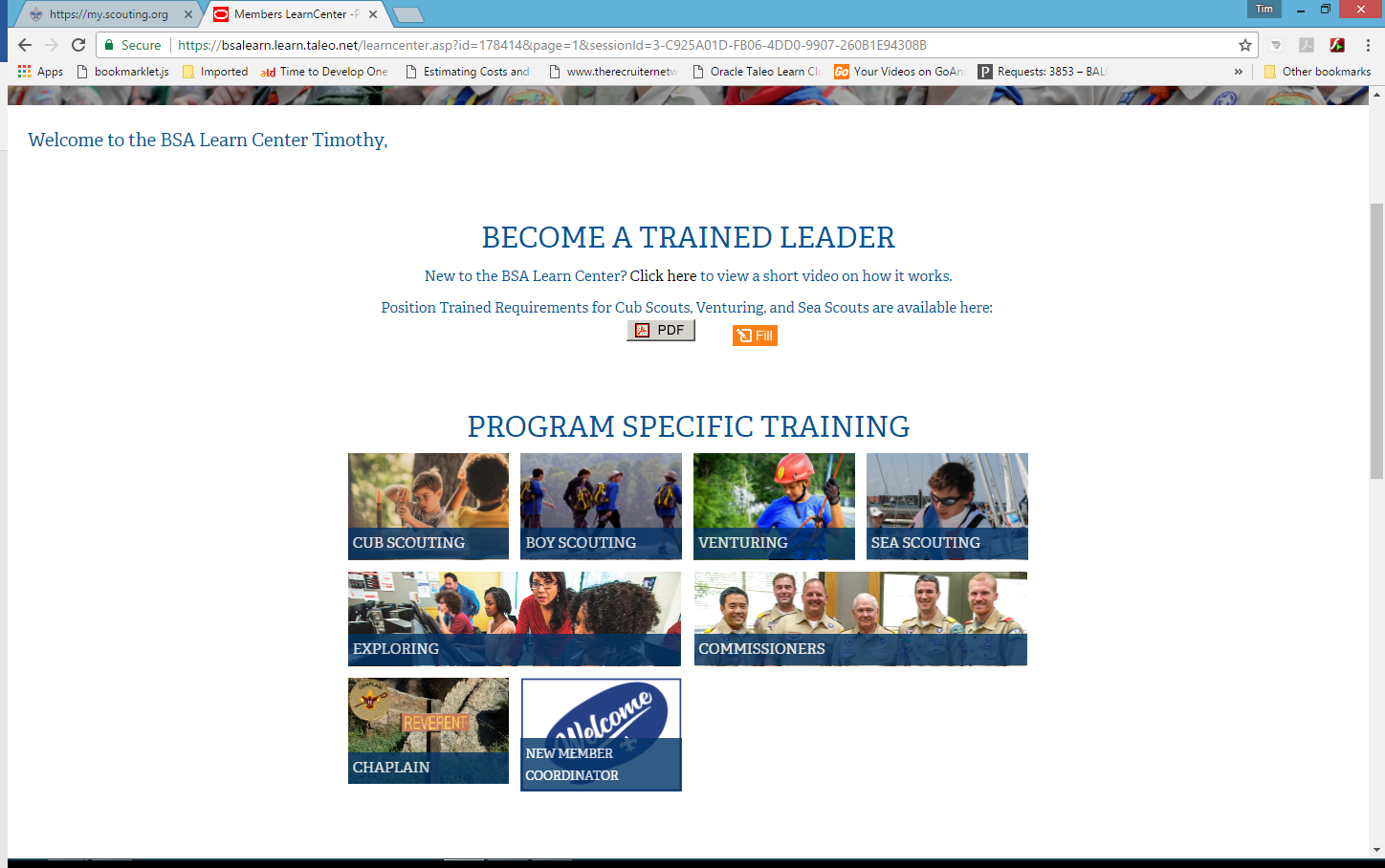 From this screen click the Add Plan button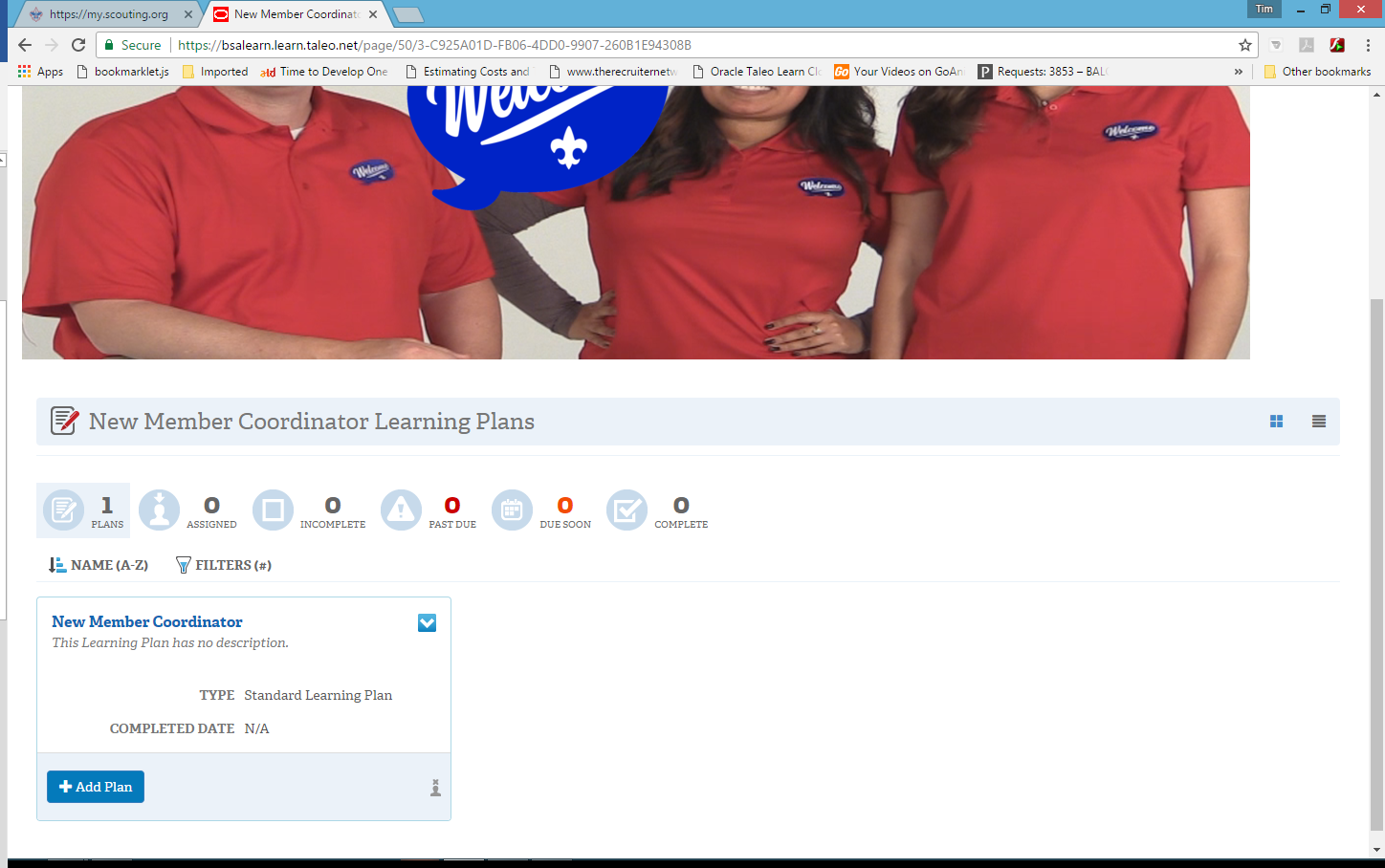 You will get a confirmation message for the learning plan, click on New Member Coordinator. 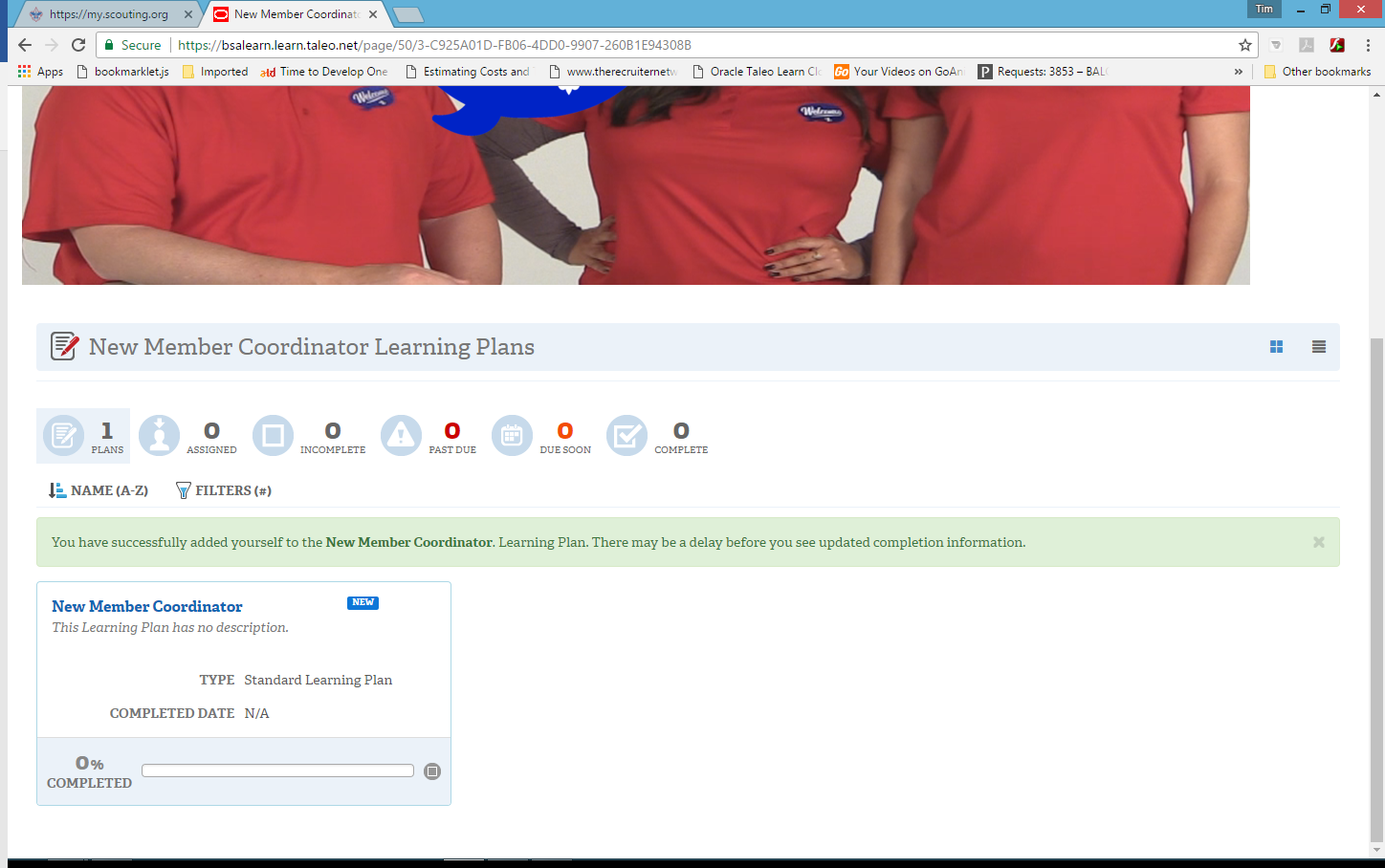 The Welcome Course will be displayed, click in the course title to access the course.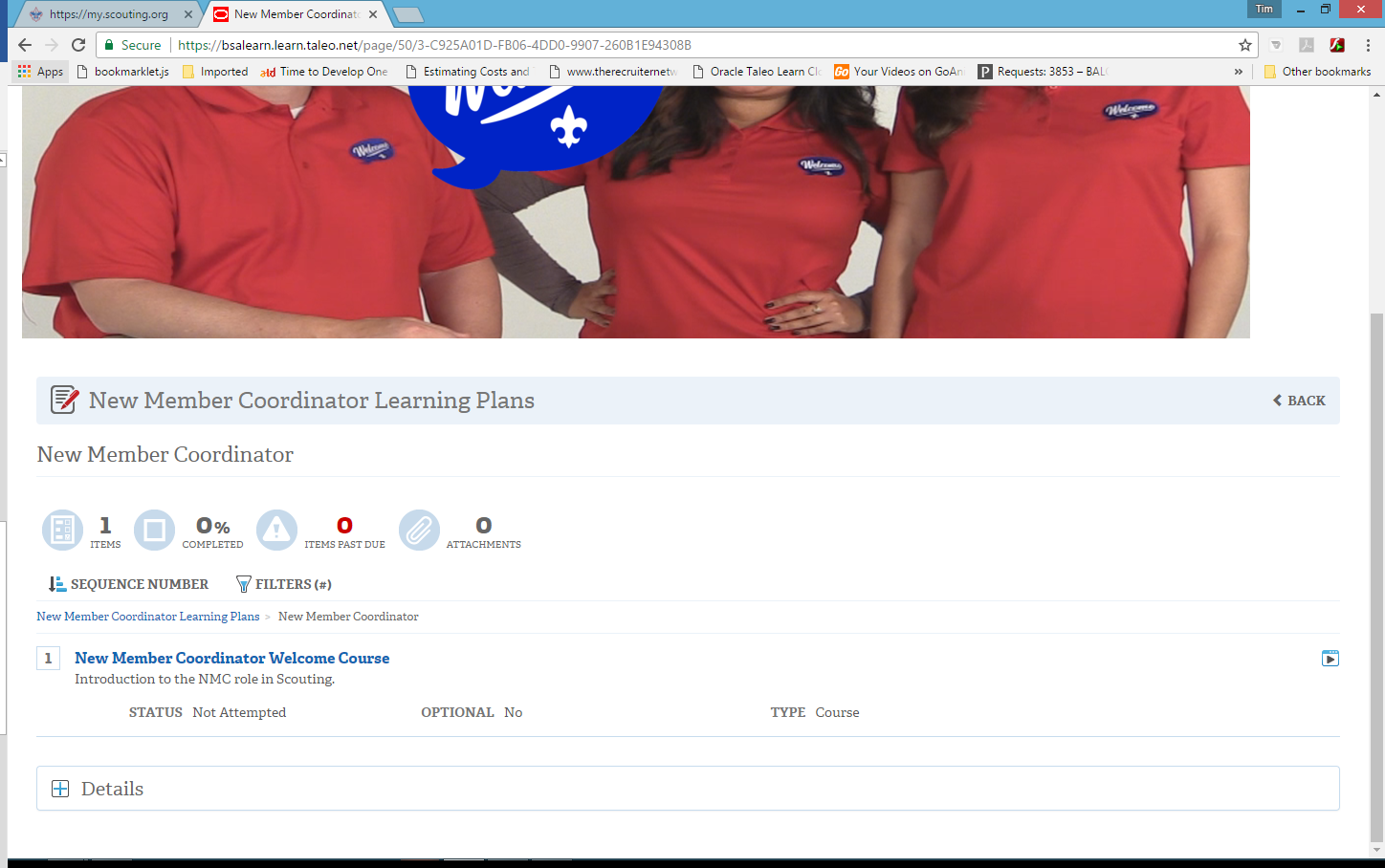 Click the Open Course button to launch the course.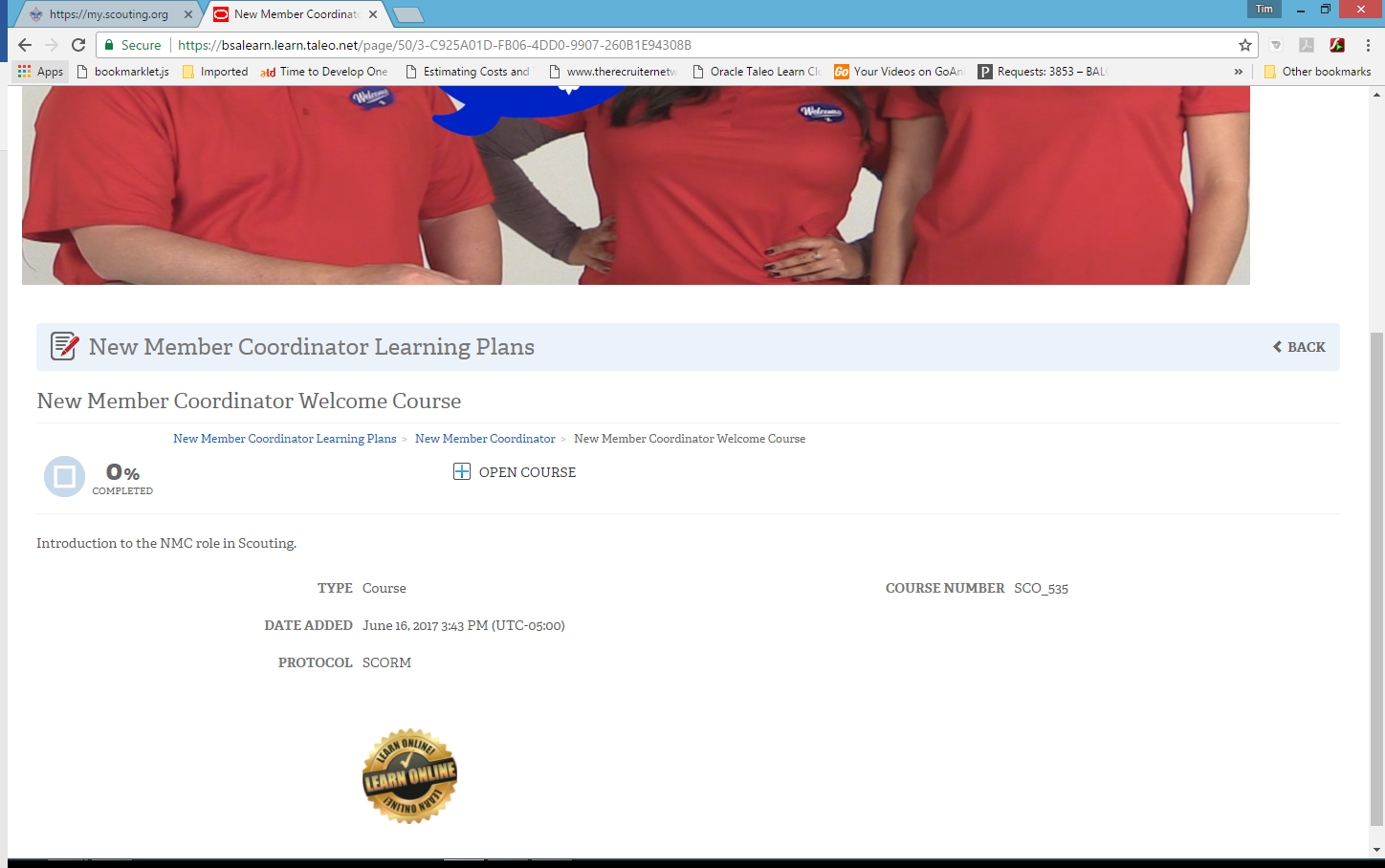 Complete the course.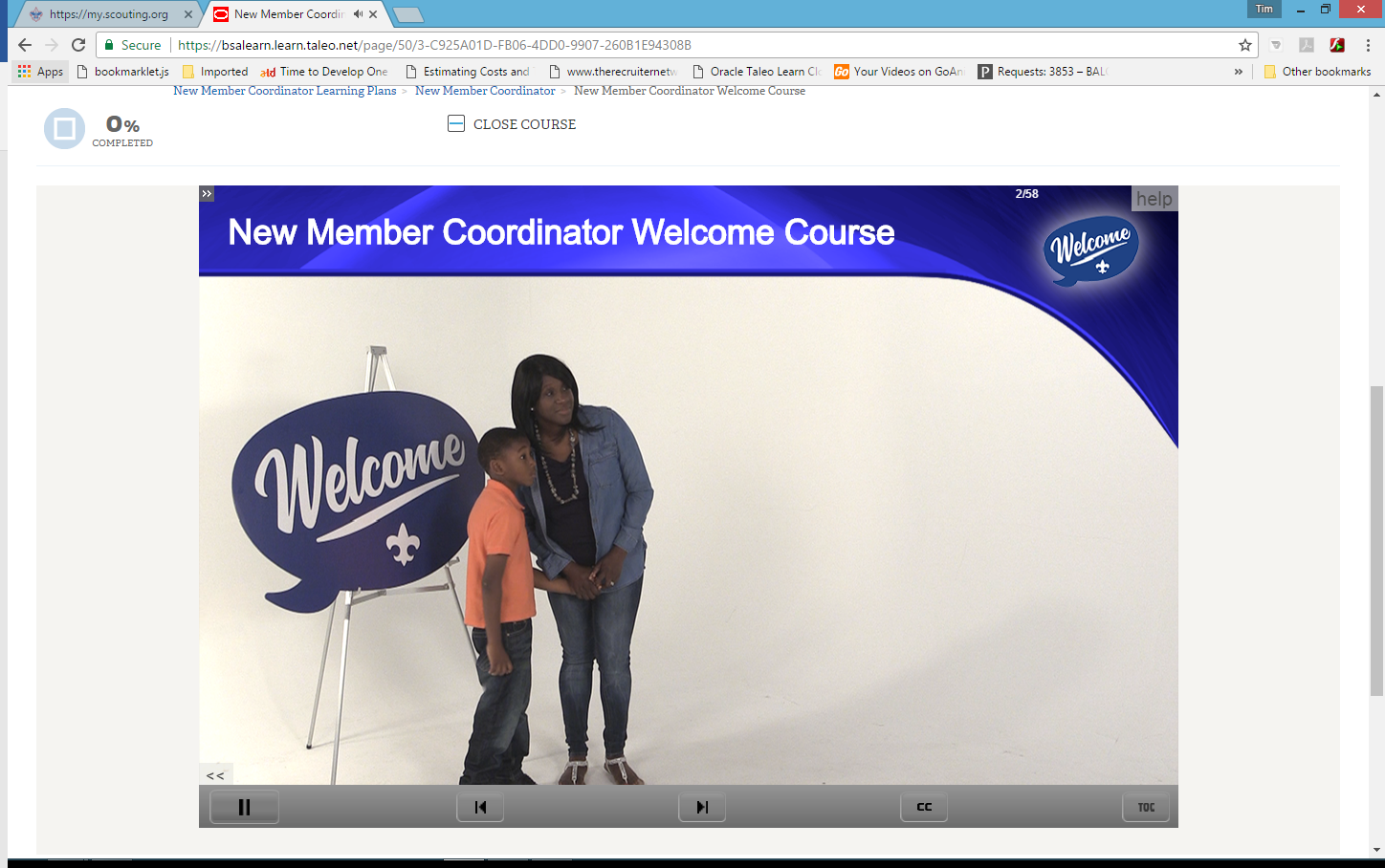 